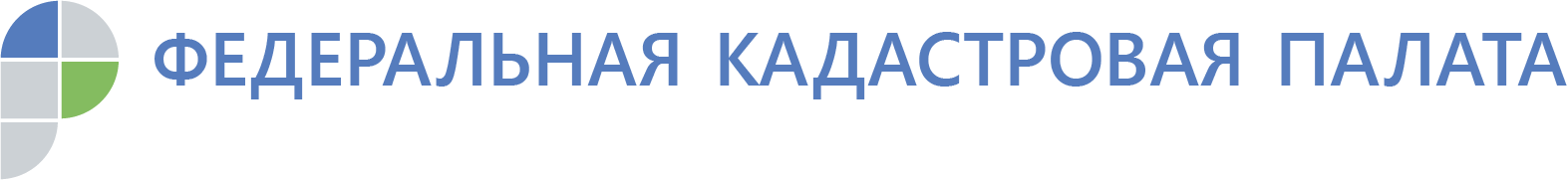 Кадастровая палата проведет горячую линию20.11.2019 Кадастровая палата по Вологодской области проведет «горячую» телефонную линию по вопросам регистрации недвижимости, расположенной в других регионах России.В ходе «горячей» линии вологжане смогут узнать:Что такое экстерриториальный принцип подачи документов?Можно ли сдать документы на регистрацию недвижимости, находящуюся в другом регионе?Оказывается ли услуга по выездному приему документов на регистрацию недвижимости, расположенной в другом регионе?Звонки будут приниматься с 10:00 до 12:00 по телефону (8172) 57-26-91.Ждем Ваших звонков!Кадастровая палата по Вологодской областиПресс-служба: тел. 8 (8172) 57-26-72pressHYPERLINK "mailto:press@35.kadastr.ru"@35.HYPERLINK "mailto:press@35.kadastr.ru"kadastrHYPERLINK "mailto:press@35.kadastr.ru".HYPERLINK "mailto:press@35.kadastr.ru"ru